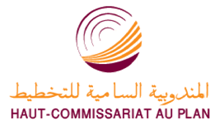 دجنبر 2015الخدمات النفعية غير الماليةارتسامات مسؤولي المقاولات الخاصة بالفصل الثالث لسنة 2015 خلال الفصل الثالث لسنة 2015، يكون النشاط  الإجمالي لقطاع الخدمات النفعية غير المالية  قد سجل، حسب % 35 من مسؤولي المقاولات،ارتفاعا، و حسب%  18  منهم  انخفاضا. ويعزى هذا الارتفاع إلى التطور المزدوج  لنشاط  فروع " النقل البري و النقل عبر الأنابيب" و " الاتصالات".   ويكون تحسن النشاط الإجمالي لقطاع الخدمات غير المالية في نفس المنحى الإيجابي على الصعيد الخارجي وعلى مستوى الطلب.و من جهة أخرى، اعتبر مستوى دفاتر الطلب لقطاع الخدمات النفعية غير المالية عاديا من طرف% 82 من مسؤولي المقاولات  و ضعيفا من طرف% 16 منهم. فيما يتعلق بعدد المشتغلين، يكون قد عرف استقرارا حسب ثلاثة أرباع أرباب المقاولات. وفي هذا السياق، تكون قدرة الإنتاج المستعملة لمقاولات قطاع الخدمات قد سجلت نسبة %81  خلال الفصل الثالث لسنة 2015.  توقعــات مسؤولي المقاولات الخاصة   بالفصل الرابع لسنة 2015بالنسبة لتوقعات الفصل الرابع لسنة 2015، ينتظر أن يعرف قطاع الخدمات النفعية غير المالية حسب     % 41 من أرباب المقاولات تحسنا في النشاط بينما يتوقع %11 منهم انخفاضه.                         وسوف يخص هذا التحسن المرتقب أساسا فروع      " النقل الجوي " و " الأنشطة المعمارية و الهندسية " و" المطاعم". من جهة أخرى، يتوقع %51 من المقاولين ارتفاع عدد المشتغلين خلال الفصل الرابع لسنة 2015،  بينما يتوقع %45 منهم استقراره.قطاع تجارة الجملة1.2. ارتسامات مسؤولي المقاولات الخاصة بالفصل الثالث لسنة 2015خلال الفصل الثالث لسنة 2015، تكون مبيعات قطاع تجارة الجملة قد عرفت، حسب % 44 من مسؤولي المقاولات ارتفاعا، و حسب% 31 منهم انخفاضا. ويعزى هذا الارتفاع إجمالا إلى ارتفاع مبيعات       " تجارة بالجملة لتجهيزات صناعية أخرى"           و " أصناف أخرى من تجارة الجملة المتخصصة".                                                                        وفيما يخص عدد المشتغلين، يكون قد عرف حسب %52 من أرباب المقاولات استقرارا وحسب %40 منهم ارتفاعا. كما أن مستوى المخزون من السلع قد اعتبر عاديا حسب % 76 من أرباب المقاولات و فوق عادي حسب %7 منهم فقط.أما أسعار البيع في القطاع،   تكون قد عرفت حسب % 80  من مسؤولي المقاولات استقرارا سجل أساسا على مستوى  " تجارة المواد الغذائية و المشروبات و التبغ" و" أصناف أخرى من تجارة الجملة المتخصصة".  2.2. توقعــات مسؤولي المقاولات الخاصة بالفصل الرابع لسنة 2015تشير توقعات رؤساء مقاولات قطاع تجارة الجملة إلى أن المبيعات ستعرف، حسب %59 منهم، ارتفاعا خلال الفصل الرابع لسنة 2015،  وانخفاضا حسب %13 منهم. ويعزى هذا التحسن بالأساس إلى النمو المرتقب في أنشطة    " تجارة بالجملة لتجهيزات صناعية أخرى".  ومن جهة أخرى، يتوقع %51 من المقاولين استقرار عدد المشتغلين خلال الفصل الرابع لسنة 2015،  بينما يتوقع %4 منهم فقط انخفاضه.وعلى صعيد مستوى دفاتر الطلب، يتوقع %85 من مسؤولي هذا القطاع أن يكون عاديا و حسب %4 منهم فقط يتوقع أن يكون فوق المستوى  العادي.أما بخصوص أسعار البيع، يتوقع %79 من تجار الجملة استقرارها،  في حين، يتوقع %15 منهم انخفاضها.